Crosswalk between Instructor Led and eLearning TemplatesInstructor Led TemplateeLearning TemplateDifferenceHidden Title Slides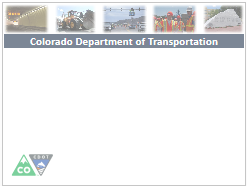 N/A removeAll hidden Title slides need to be removed from the eLearning templateKeep the course and section descriptions for the eLearning scriptTitle Slide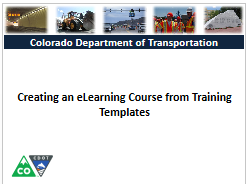 Title Slide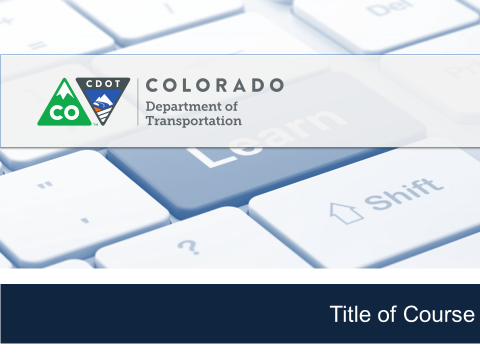 Different cover for the eLearning courseCourse Agenda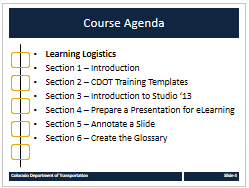 Course Agenda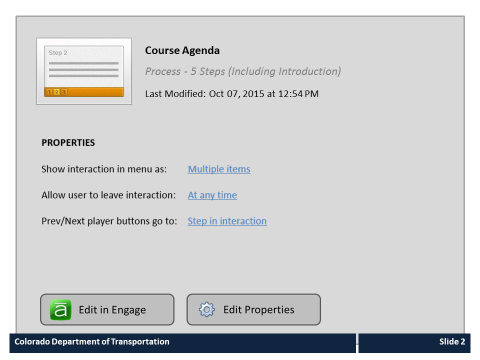 Remove only the course agenda and replace with the engage interactionKEEP THE SECTION AGENDAS ONLY REMOVE THE COURSE AGENDAChange the notes section to a narrative script if you are doing an eLearning with audio	Course Learning Objectives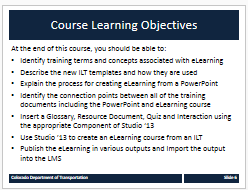 Course Learning Objectives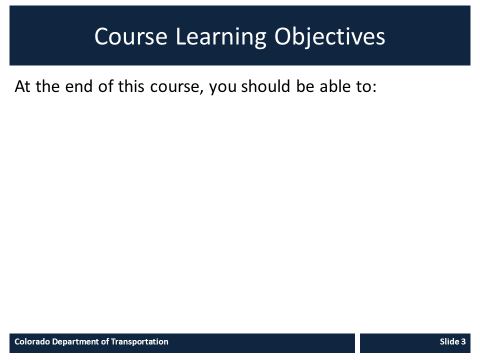 Slides are the same in each coursePaticpant Introductions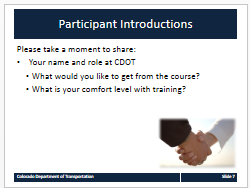 N/ARemoved from the eLearning only applicable to the Instructor LedLearning Logistics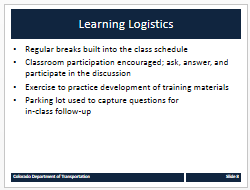 N/ARemoved from the eLearning only applicable to the Instructor LedYour Contribution to Learning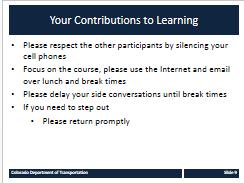 N/ARemoved from the eLearning only applicable to the Instructor LedDid you know…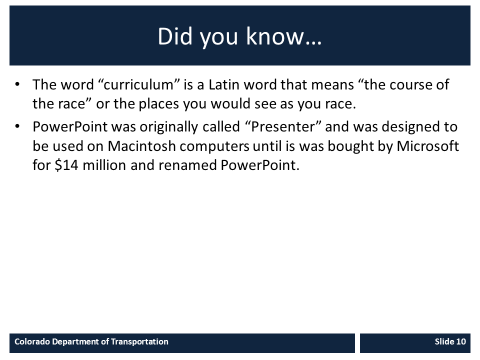 N/ARemoved from the eLearning only applicable to the Instructor LedCourse Agenda (Section)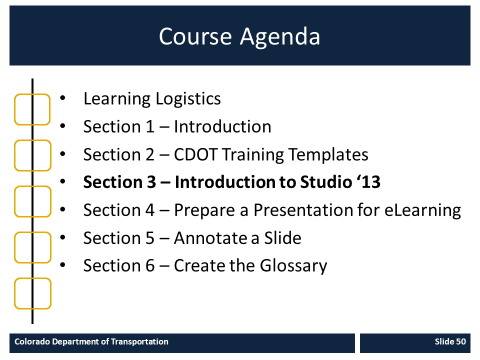 Course Agenda (Section)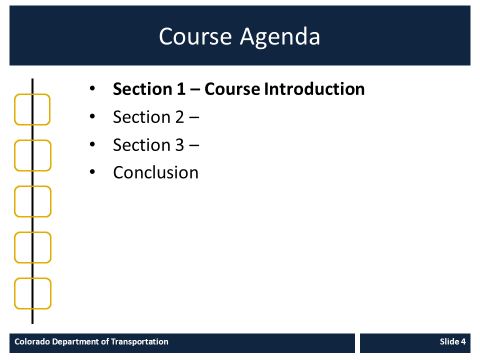 Keep each of the section agenda in both the eLearning and ILTChange the Course Agenda Notes section in the eLearning if you are doing a scriptSection Learning Objectives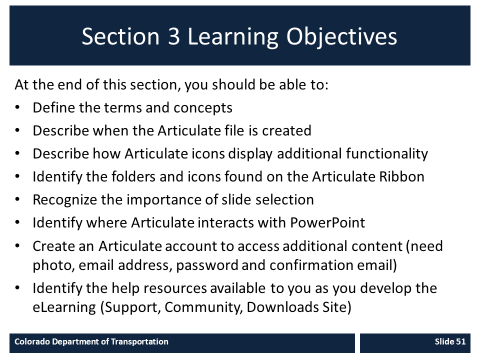 Section Learning ObjectivesSame in bothTerms and Concepts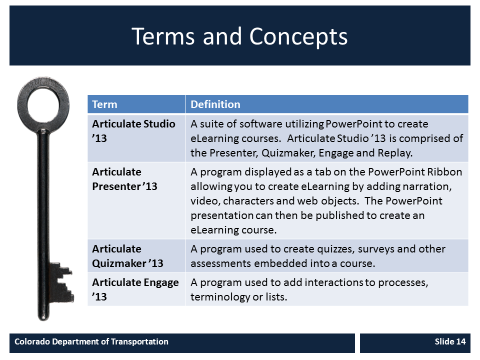 Terms and Concepts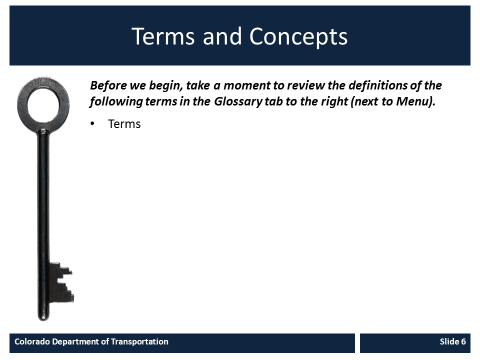 In eLearning list only the terms and reference to the glossary In ILT list all terms and definitions Content Slide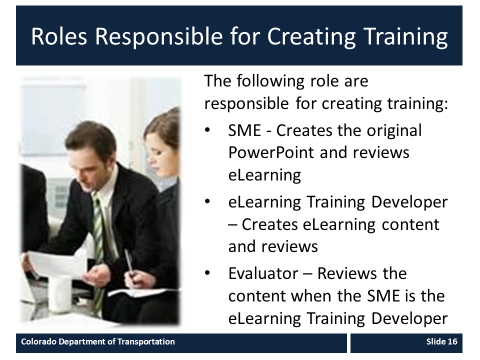 Content Slide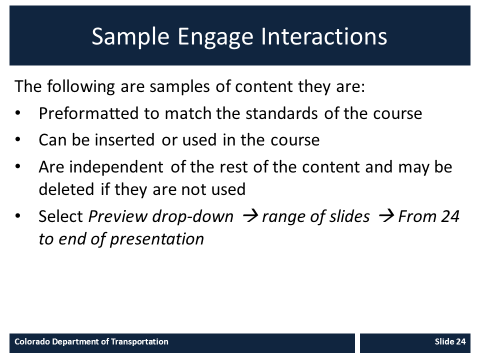 Same in botheLearning may contain the interactions and other eLearning supported content as requiredCheck your knowledgeCheck your Knowledge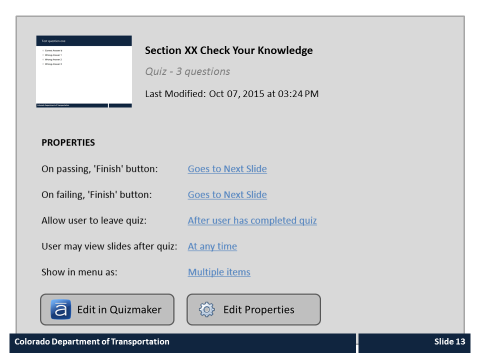 Use the same questions for bothInsert the questions for the knowledge check sections into the template for the sectionBe sure not to use the Course Assessment.  Only one section can be a graded quizConclusion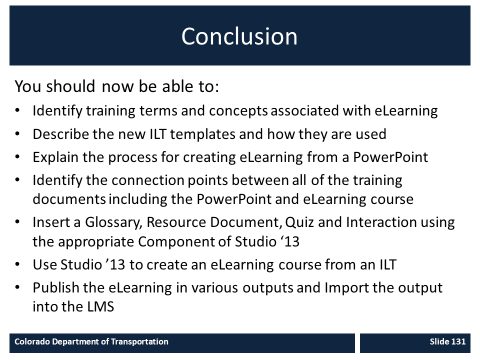 Conclusion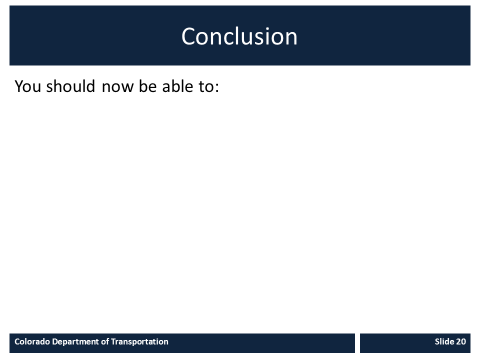 Same in both.  Where Can I Get Help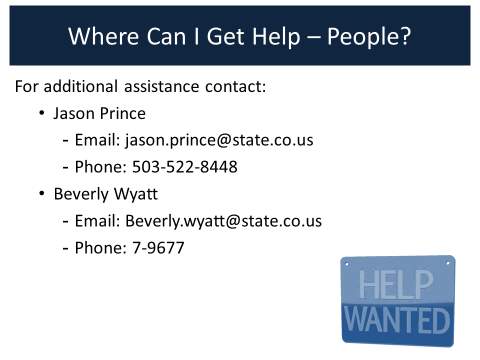 Where Can I Get HelpConsolidated into one slide add additional as required Questions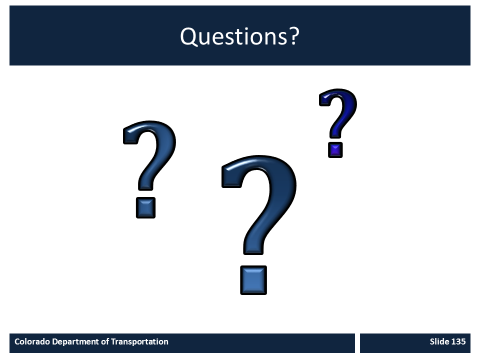 N/ARemoved from the eLearning course N/ACourse Assessment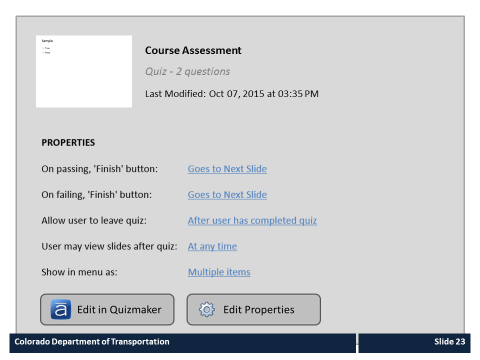 Use the Course Assessment template for the eLearning